Janowice Wielkie, dnia ………………… r.……………………………………………              (imię i nazwisko lub nazwa wnioskodawcy)…………………………………………………………………………………………        (adres)	……………………………………………			Wójt Gminy      (telefon)					Janowice WielkieW N I O S E Ko nadanie numeru porządkowego dla nieruchomościNa podstawie art. 47a ust. 5 ustawy z dnia 17 maja 1989 roku Prawo geodezyjne i kartograficzne (tekst jednolity: Dz. U. z 2010 r. Nr 193, poz. 1287) wnoszę o nadanie numeru porządkowego dla nieruchomości położonej w ………………………………….. przy ul. ………………………….. (jeśli jest nadana), oznaczonej w ewidencji gruntów jako działka nr …………….. w obrębie …………………………………., dla której Sąd Rejonowy w Jeleniej Górze prowadzi Księgę Wieczystą Nr ………………………………………….Przedmiotowa nieruchomość jest zabudowana budynkiem ……………………..									        (wpisać rodzaj budynku)  …..………………………….	    (podpis wnioskodawcy)	Załączniki:Dokument stwierdzający tytuł prawny do nieruchomości (np. akt notarialny, wypis z KW itp.)Pozwolenie na budowę lub plan zagospodarowania działki z zaznaczonymi wejściami do budynku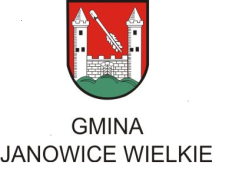 URZĄD GMINY W JANOWICACH WIELKICHURZĄD GMINY W JANOWICACH WIELKICHul. Kolejowa 258-520 Janowice Wielkiewww.janowicewielkie.eu tel. 75-75-15-124/185/285fax. 75-75-15-124/185/285e-mail: gmina@janowicewielkie.eu 